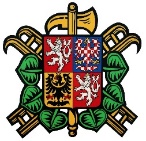 SH ČMS – Okresní sdružení hasičů okresu České BudějoviceLannova 117/63, České Budějovice----------------------------------------------------------------------POZVÁNKAna obvodovou schůziPondělí 27.3.2023	17:00	Borovany		hasičská zbrojnice		obvod 5			18:30	Strážkovice		Hospůdka U Elvise		obvod 2Úterý 28.3.2023	17:00	Lišov			Restaurace Na obci		obvod 6			18:30	Neplachov		Hostinec Neplachov		obvod 7Středa 29.3.2023	17:00	Nové Homole	Restaurace Nové Homole	obvod 1			18:30	Radošovice		Obecní hostinec		obvod 10Čtvrtek 30.3.2023	17:00	Týn nad Vltavou	Hotel Zlatá loď		obvod 8			18:30	Mydlovary		Mydlovarská hospoda	obvod 9Pátek 31.3.2023	17:00	Trhové Sviny		Stanice HZS			obvod 3			18:30	Horní Stropnice	Hasičská zbrojnice		obvod 4POZOR ZMĚNA: obvod číslo 10 není v Dubném, ale v Radošovicích.Program:ZahájeníInformace z SH ČMSObvodové soutěžePostupové soutěže – organizační a technické zabezpečeníAkce OSH – rok 2023Vnitroorganizační – vyznamenání, hlášení, příspěvkyRůzné, diskuseTěším se na setkání se zástupci vašeho SDH.Mgr. Jiří Žižka Starosta OSH